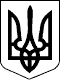 У К Р А Ї Н АСАМГОРОДОЦЬКА СІЛЬСЬКА РАДАВІННИЦЬКОЇ ОБЛАСТІ20 сесія 8 скликання 13 січня 2022 року                                                                село СамгородокПроект Р І Ш Е Н Н Я №  / 20 - 8Про затвердження  технічної документації із землеустрою щодо встановлення (відновлення) меж земельних ділянок в натурі (на місцевості) та передачу земельних ділянок у власність гр. Ющука Г. Д.  Розглянувши  технічну документацію із землеустрою щодо встановлення (відновлення)  меж земельних ділянок в натурі (на місцевості) гр. Ющука Геннадія Дмитровича, що проживає в селі Самгородок по вул. Броварі, буд. 34,  Вінницької області, керуючись ст. ст. 12, 117, 118, 121, 122, 126, 186 Земельного кодексу України, ст. 55 Закону України «Про землеустрій», ч.1 п.34 ст. 26 Закону України «Про місцеве самоврядування в Україні», сесія Самгородоцької сільської ради                                                    В И Р І Ш И Л А :Затвердити технічну документацію із землеустрою щодо встановлення (відновлення) меж земельних ділянок в натурі (на місцевості), гр. Ющука Геннадія Дмитровича для будівництва і обслуговування житлового будинку, господарських будівель та споруд площею 0,2500 га, в с. Самгородок по вул. Броварі буд. 34,  Вінницької області.Передати гр. Ющуку Геннадію Дмитровичу у приватну власність 0,2500 га земель, в тому числі 0,2500 га для будівництва і обслуговування житлового будинку, господарських будівель і споруд, кадастровий номер 0521486800:01:002:0228 в с. Самгородок по вул. Центральна буд. 34.Зобов’язати гр. Ющука Геннадія Дмитровича здійснити державну реєстрацію права приватної власності на земельні ділянки у встановленому законодавством порядку, суворо дотримуватись  встановлених  законом  правил  землеволодіння  та   попередити про  необхідність  використання  переданих у власність земельних ділянок за цільовим призначенням. Контроль за  виконанням  рішення покласти на постійну комісію з питань земельних відносин, природокористування, планування території, будівництва, архітектури, охорони пам’яток, історичного середовища та благоустрою.Сільський голова:                                  С. Я. ЛановикШевчук Л.Олійник Н.Савчук Ю.Сауляк О.Ліневич В. 